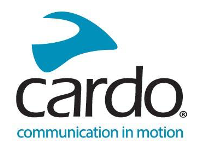 Współpraca z KTM i Cardo Systems rozszerza się o obecność KTM PACKTALK EDGE w KTM Motohall.Fani KTM będą teraz mogli cieszyć się bezproblemową komunikacją w pakiecie RIDE ORANGE EXPERIENCE, podczas niezwykłej jazdy demonstracyjnej w KTM Motohall. Uczestnicy będą mieli możliwość wynajęcia KTM PACKTALK EDGE na przejażdżkę wymarzonym motocyklem KTM, co nada nowy wymiar już i tak fantastycznej przygodzie.W wyniku strategicznego partnerstwa między Cardo Systems i KTM, KTM PACKTALK EDGE jest kompaktowy, lekki i doskonale synchronizuje się z zaawansowaną technologią, mocą i emocjami, które motocykliści odczuwają podczas jazdy.Najwyższej klasy mobilne urządzenie do komunikacji i łączności oznacza, że motocykliści mogą rozmawiać przez interkom z maksymalnie 15 innymi motocyklistami w grupie, postępować zgodnie z instrukcjami GPS, wykonywać i odbierać połączenia oraz słuchać muzyki przez wysokiej jakości głośniki JBL.Wodoodporny, odporny na kurz i błoto, KTM PACKTALK Edge jest wyposażony w unikalny magnetyczny uchwyt „Air Mount”, który zapewnia uniwersalne dopasowanie smukłej i pozbawionej anteny centralki do wszystkich kasków, dzięki czemu jest tak łatwy w obsłudze, jak każdy model KTM.Ponadto zasięg 8 km (1,6 km od kierowcy do kierowcy), mikrofon z redukcją szumów, 13-godzinny czas rozmowy, szybkie ładowanie w standardzie, możliwość sparowania z KTMconnect, dla zwiększenia komfortu z jazdy.RIDE ORANGE EXPERIENCE to niezwykła przygoda w KTM Motohall. Rozpoczyna się wizytą na wystawie KTM Motohall, po czym uczestnicy wyruszają na przejażdżkę wybranymi przez siebie motocyklami KTM z wypożyczalni KTM Motohall. Uczestnicy otrzymują również rekomendacje najlepszych tras. Ceny zaczynają się od 99 € za osobę, a bilety można zarezerwować na Get Your Tickets – KTM Motohall (ktm-motohall.com). RIDE ORANGE EXPERIENCE dostępne będzie ponownie wiosną 2023 r. i będzie oferować również możliwość wypożyczenia KTM PACKTALK EDGE.Sugerowana cena detaliczna KTM PACKTALK EDGE wynosi 409,95 EUR, dostępny u sprzedawców Cardo lub bezpośrednio na stronie www.cardosystems.com.Prawa autorskie do zdjęć: Sprawdź podpisy pod zdjęciem, aby właściwie je oznaczyć – Cardo/KTM/Emanuel Tschann/Sebas Romero/Felix Steinreiber ProductionsO CardoCardo Systems specjalizuje się w projektowaniu, rozwoju, produkcji i sprzedaży najnowocześniejszych systemów komunikacji bezprzewodowej i rozrywki dla motocyklistów. Od momentu powstania w 2004 roku firma Cardo jest pionierem większości innowacji w systemach komunikacji motocyklowej Bluetooth. Produkty firmy, dostępne obecnie w ponad 100 krajach, są wiodącymi na świecie urządzeniami komunikacyjnymi dla branży motocyklowej.W celu uzyskania dalszych informacji prosimy o kontaktlub telefon do Biura Prasowego Cardo Systems Media pod numerem +44 (0) 1525 270 100Jeśli nie chcesz otrzymywać więcej wiadomości,naciśnij tutaj, aby anulować subskrypcję.